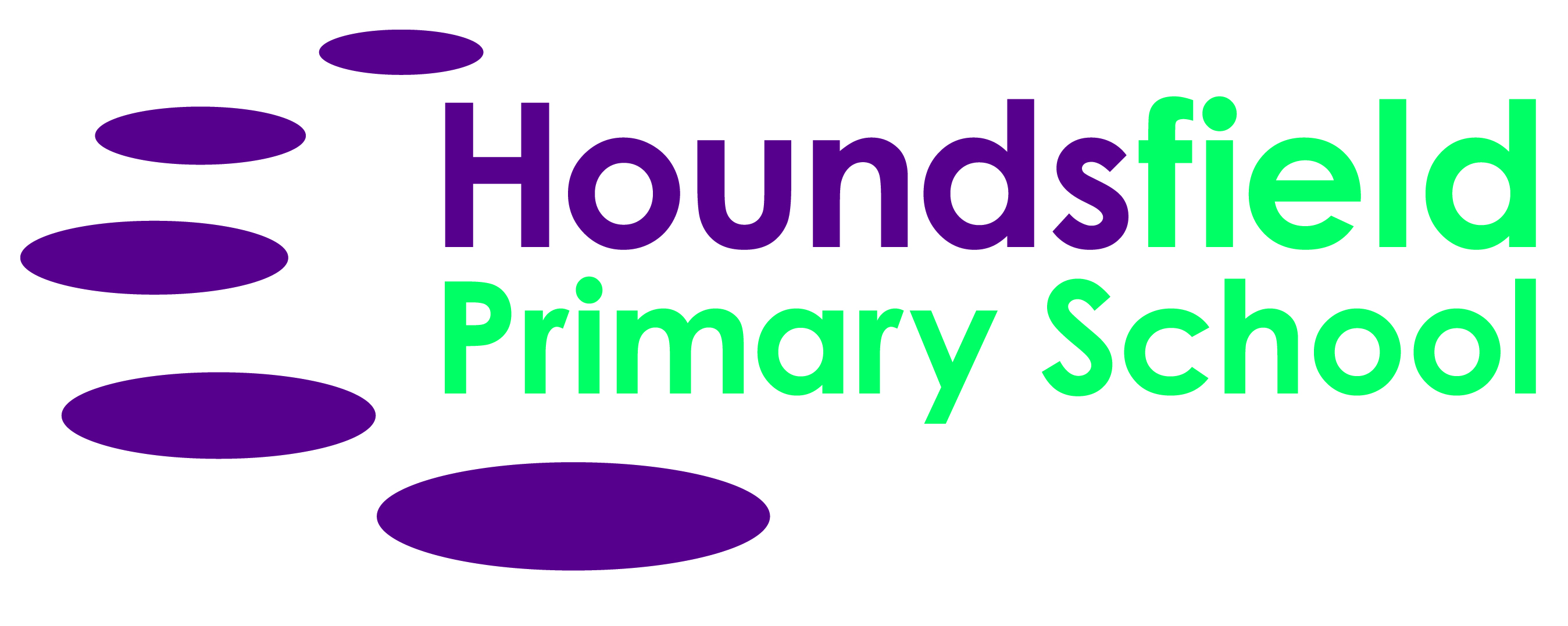 Core RequirementsEssentialDesirableAttainments,experience and                training NVQ Level 3 in Childcare or an Equivalent Qualification that is relevant to the role Experience of working with children under the age of 5 years GCSE Grade A-C in Maths and English or equivalent. A basic awareness of policies relating to health and safety, equal opportunities, confidentiality, safeguarding, behaviour,                                attendance and data protection. Paediatric First Aid CertificateSpecial skills, knowledge and ability Basic understanding of children development  An ability to work under direction to deliver a curriculum activity    to a group of children effectively To follow a range of behaviour strategies to promote good                 behaviour. Support the schools assessment for learning process Provide feedback to the Lead/Deputy Practitioner regarding set objectives Record and write using correct English and punctuation Demonstrate creative ability Demonstrate high expectations of self and others Have a good sense of humour Able to work across different settings (Pre-school,  Nursery, Reception)The Successful                    candidate must be: Creative, organised and supportive Able to work within and as part of a team Open and approachable Flexible and able to accept change Motivate children who have some barriers to their learning Passionate about raising standards for children in EYFS Kind, calm and patient especially with the youngest of our                  children in their first experience of school life